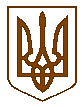 УКРАЇНАБілокриницька   сільська   радаРівненського   району    Рівненської    області(четверта чергова сесія восьмого скликання) РІШЕННЯвід 04 березня 2021  року                                                                          № 108          Розглянувши заяви громадян  про виключення їх з членів особистого селянського господарства на території  Білокриницької сільської ради і згоду членів особистого селянського господарства про виключення  даних  громадян  з членів  особистого селянського господарства, керуючись статтею 11 Закону України «Про особисті селянські господарства», статтею 26 Закону України “ Про місцеве самоврядування в Україні ” за погодження постійної комісії з питань архітектури, містобудування, землевпорядкування та екологічної політики, сесія Білокриницької сільської радиВИРІШИЛА:   1. Виключити з членів особистого селянського господарства громадян  згідно додатку №1. Внести відповідні відмітки в по господарських книгах.Сільський голова                                                                  Тетяна ГОНЧАРУКСільський голова                                                                  Тетяна ГОНЧАРУК  Про виключення з членів особистого селянського господарстваДодаток №1 до рішення сесіїБілокриницької сільської ради           від 04 березня 2021 року № 108Додаток №1 до рішення сесіїБілокриницької сільської ради           від 04 березня 2021 року № 108Додаток №1 до рішення сесіїБілокриницької сільської ради           від 04 березня 2021 року № 108Додаток №1 до рішення сесіїБілокриницької сільської ради           від 04 березня 2021 року № 108Додаток №1 до рішення сесіїБілокриницької сільської ради           від 04 березня 2021 року № 108Додаток №1 до рішення сесіїБілокриницької сільської ради           від 04 березня 2021 року № 108  №п/п  Прізвище ім'я та по батьковіНазва населених пунктів та адресаНомер погосподарської книги Номер особового рахунку1Новосад Іван Степановис.Біла Криницявул.Радгоспна, 43/9Книга №4№7912Джумига Жанна Віталіївнас. Біла Криницявул. Молодіжна, 46Книга №8№11563Дроздюк Сергій Андрійовичс. Біла Криницявул. Перемоги, 35Книга № 1№449